UNIVERSITY OF MARY WASHINGTON RESIDENTIAL CAMP - CONFIRMATIONThank you for choosing to attend our Camp at The University of Mary Washington in Fredericksburg, Virginia the week of July 22nd – 26th, 2018.  This letter provides all of the information you will need to attend the camp.  If you have any further questions, please call or email the office.  Before Camp StartsPlease ensure that you have completed all medical details online.  You can go back in at anytime to your account and update these details prior to camp starting. Please complete the Summer Camp Liability Form and either mail this to the office or bring it on the first day of camp. This form can be found at www.soccer-academy.com/resources/formsIf your player is required to take medication during camp, please fill out the Medication Dispensing form and bring it along with your child’s medication to camp.  (Medication must be in the prescription bottle from the pharmacy.)  This form can be found at www.soccer-academy.com/resources/formsPlayers attending the camp with pre-existing injuries are required to provide their own tape, ace bandages, etc.What to Bring?1.	Bed Linens/Pillow/Towels/Light Blanket	8.	Flat-Soled Tennis Shoes/Sneakers2.	Soccer Ball with Campers Name on it	9.	Insect Repellent/Sun Screen3.	Medications (If Needed)	10.	Rain Gear4.	Soccer Wear - Cleats/Shorts/T-shirts/Socks	11.	Shin Guards5.	Bath Items	12.	Water Container6.	Alarm Clock	7.	Casual wear for off the field	Please have all equipment clearly marked with name.RegistrationAll players are requested to join Soccer Academy between 2:00 pm and 3:30 pm on Sunday, July 22nd 2018.  There will be signs at the entrance of the facility directing parents and players to the specific location for registration.  Parents and players are welcome to walk around the facilities and grounds.  OPENING ADDRESS: At 4:00 pm the Camp Director will address the players and parents, outline the week’s program and introduce our staff.  At the conclusion of this address, you will have the opportunity to speak personally with the Camp Director and/or Medical Trainer about any particular aspect of your child’s stay at the camp.During CampPARENTS & COACHES:  Our primary purpose is to provide the players with a week of enjoyment, friendship and soccer training that they will cherish.  Parents and coaches are welcome to visit at any time, but are requested to refrain from interfering with camp personnel when conducting sessions.CAMP TELEPHONE (EMERGENCY NUMBER ONLY): You will be informed of the Emergency telephone number at the Opening Address.LETTERS TO CAMPERS:  Personal Correspondence to your child can be sent as follows:		Players Name	C/o Soccer Academy	University of Mary Washington 	Fredericksburg, VA 22401We recommend that additional valuables such as electronic games, CD players, jewelry, etc. be left at home.  Soccer Academy is not liable for loss or damage of any personal equipment or valuables.SPENDING MONEY (CASH ONLY):  At registration we invite you to deposit the spending money in the Soccer Academy bank.  Campers will be allowed to withdraw a maximum of $5.00 from the bank each day.  However, the bank will open on Monday after lunch, so sufficient funds should be kept by the player for the first day. $20.00 is the maximum deposit a player should deposit. Any remaining money left in a players account will be returned to them at the end of camp.ACCOMMODATION:  All players will be housed in campus residence halls.  There will be adult female staff supervising the girls and adult male staff supervising the boys while in the residence halls.  Most rooms are two-person rooms. The Dorm is air-conditioned.SECURITY STAFF:  Mary Washington does have a Police/Security Staff who patrol the grounds and secure all buildings.  The security staff is on duty 24 hours a day and the dormitories are secured.  Individual rooms do lock; however, at night players are told not to lock the doors to enable staff to check on the players.MEALS:  Residential campers will be provided with three meals per day.  Extended day campers will be provided with two meals per day (lunch & dinner).  Meals are cafeteria style and players may select and eat as much as they want.  Special Meals for medical reasons can be provided upon request.  Please inform us 14 days before camp begins.SNACK BAR:  A snack bar will be open in the evenings.SPORTS EQUIPMENT:  Each player will be given a Soccer Academy T-Shirt.  You can also choose to purchase a ball online and this will be supplied on the first day of camp at Registration. Additional Soccer Academy T-Shirts and soccer balls will be available at registration, however supplies may be limited.End of CampFinal games will be played at approximately 10am on the July 26th.  The closing ceremony will be at 12:00pm and parents are welcome to attend.  After the brief ceremony players will then be available for departure. Players are expected to be picked up by noon on Thursday, July 26th, 2018.Directions to The University of Mary Washington, Fredericksburg, VA:From DC: Take I-495 to I-95S.  Continue on I-95S to Exit 130 (Rt. 3E).  Go to 4th traffic light and take a left onto Williams St.  Turn left onto College Ave.  Mary Washington will be on the right.From Richmond: Take I-95N to Exit 130 (Rt. 3E).  Go to 6th traffic light and make a left (Still Rt. 3).  Turn left at light onto College Ave.  Mary Washington is on the right.From I-66: Take Rt. 17S to Rt. 1S.  Turn left onto College Ave.Airports:  Players that require airport pickup must arrive at either Washington Dulles International Airport, or Washington Reagan National Airport before noon on the first day of camp, return flights should be arranged after 3:30pm on the final day of camp. Please discuss logistics for flight itineraries with Soccer Academy staff prior to booking flights. SOCCER CAMP - EXTENDED DAY PROGRAM ONLYWe welcome you to our Soccer Academy extended day program.  Extended day program means that you will do everything that every player attending will do except sleep at the location and receive breakfast.REGISTRATION DAY (SUNDAY)We would like you to join us on the Sunday afternoon and register between 2pm- 3:30pm.  At approximately 4:00pm the Camp Director will bring all players and parents together to meet the staff.  The players will then meet with the coaches and be assigned to age groups.  They will be introduced to new group friends and counselors.  The Camp Director will then give a brief introduction to the parents regarding the general camp program.5:00pm - Players will proceed to evening dinner.6:30pm - Players and coaches proceed to soccer fields to play.8:30pm - Players available for parent pick-up.CHECK IN/OUTWe will appoint a member of our staff who is responsible for all of our extended day players.  At 8:30am Monday through Thursday this coach will be waiting for you to arrive and check in.  At 8:30pm when the day ends you are required to check out.  On the Sunday when you join, we will introduce you to this member of staff and inform you of the drop-off/pickup location.***ON THURSDAY YOUR PICK UP TIME IS BY 12PM***MEALSYour group will go to meals together.  You are provided with lunch at approximately Noon and evening dinner at approximately 5-5:30 pm.REST PERIODSDuring lunch breaks etc., there are large lounges for you to relax in SOCCER ACADEMY HEALTH SERVICEHEALTH SERVICE will be provided by Soccer Academy at the Residential camps.  In order to render effective medical care, in the absence of the parents, the health service must have adequate Medical Records and written consent.  A health form with a medical history and consent is required by all players attending and is attached.*** I am sure you will know from your own experience of dealing with Doctors and medical personnel, that some Doctors will not provide service unless medical information is both available and accurate.  I, as the Director of the camp, have listed some of the criteria that I am required to conform with.  Your help is greatly appreciated and it will certainly assist me in ensuring your child is well cared for should the need arise. ***Our locations have health centers with medical staff.  However, the Doctor, in addition to providing service to the college, also have private practice located locally and are part of the local hospital staff.  Therefore, in an emergency we may well be required to use the local hospital which are all located within a short distance of the camp or for minor illness be instructed to take the child to the Doctor.Parents and family physicians are expected to report exposure to contagious disease within the accepted period of communicability.  Candidates with medical, emotional or surgical problems which will require continued observation and special care while on campus should be discussed and approved by the Director prior to registration in the program.  Such conditions would include diabetes, mellitus, epilepsy, orthopedic limitations, emotional problem for which candidate is currently being counseled, etc.SELF-MEDICATION IS NOT PERMITTED.  Boys or girls who require medication prescribed by outside physicians must register the medication on arrival with our trainer.  Physicians are requested to limit quantities of all drugs prescribed and to see that labels provide the name, amount and dosage of the drug.  For obvious reasons, large quantities of controlled drugs cannot be permitted in dormitory areas where they could fall into the hands of other individuals.MEDICAL SUPPLIESSoccer Academy will continue to provide medical supplies for immediate First Aid.  Trainers will be provided to tape players prior to activities.  However, if players attend camp with pre-existing injuries they are required to provide their own tape, ace bandages, etc.  Failure to provide this medical equipment will result in a fee being charged.PAYMENTNo charge is made for on-campus health service provided.  This includes standard stock medication (Aspirin, Tylenol and cough syrup) outpatient and inpatient care when indicated for observation, and diagnosis.  There is a limitation of free health services for pre-existing conditions.Payment for medical or surgical treatment, consultations, laboratory studies, X-ray examinations, prescriptions or special drugs and supplies, and hospitalization will be the direct responsibility of the parent or guardian.  Prompt payment is essential since failure to discharge these obligations would make it difficult, if not impossible, to obtain continued service.  Campers or participants in the Programs who are not US citizens must be covered by Health and Accident Insurance.  When costs are incurred you will be informed and payment will be required when your child is collected from camp.In the event that a player is admitted to the Hospital or the Health Center, an attempt will be made to contact the parents to notify them of an illness/need to stay overnight.  In all cases, except emergencies, prior parental permission or authorization for any outside health care will be obtained.I have had this information compiled to ensure you know of the procedures.  Fortunately, we rarely have emergencies.  At times, we do put a player in the health center for twenty-four hours if they are having an 'off day' but you can be assured you will be kept fully informed.  Ensuring your telephone number is correct helps us.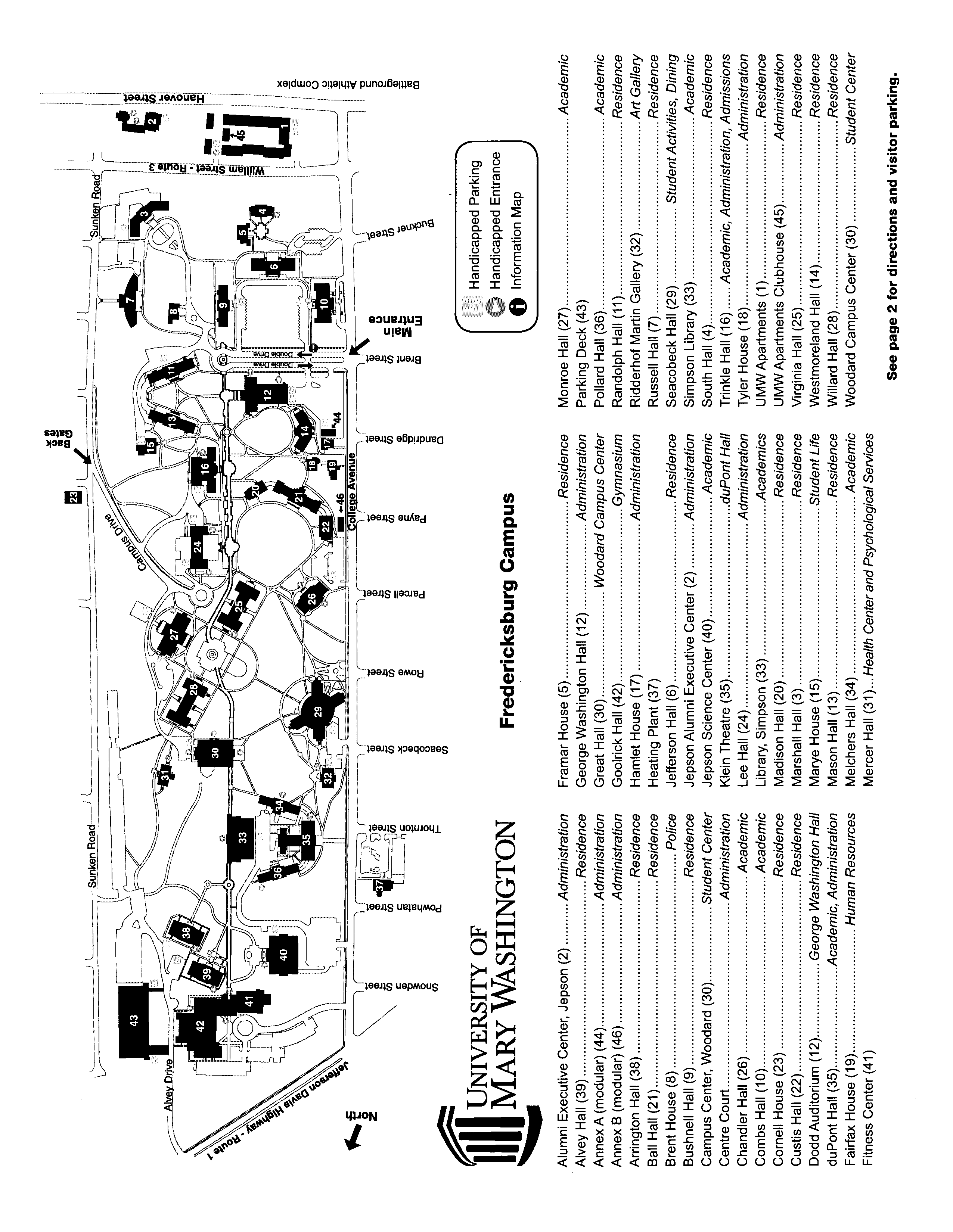 